QUESTION 1What are the causes of pressure injuries?Pressure or pressure in combination with shear and/or friction. Pressure injuries only occur if pressure is applied for more than four hours.  Dry skin. Only clients who are bed-bound get pressure injuries.Answer(s):QUESTION 2 Risk factors for pressure injuries occurring include:Being physically immobile and unable to independently change position. Decreased sensation (i.e. being unable to feel).The presence of constant moisture.Answer(s):QUESTION 3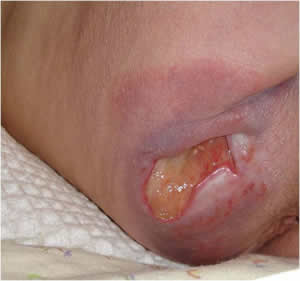 What stage would you classify this pressure injury as?Stage 1.Stage 2.Stage 3.Stage 4.Suspected deep tissue injury.Unstageable. Answer(s):QUESTION 4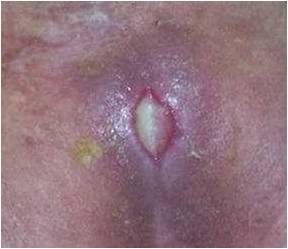 What stage would you classify this pressure injury as?Stage 1.Stage 2.Stage 3.Stage 4.Suspected deep tissue injury.Unstageable.Answer(s):QUESTION 5What are some evidence based strategies you could use to manage a pressure injury located on the buttocks?Ensure pressure relieving surfaces and a regular repositioning schedule are in place 24 hours/day.Keep the head of the bed elevated and the client sitting up.Avoid positioning the client on the pressure injury.Give the area a rub every 2 hours to improve the circulation.Assess, classify and document the stage of the injury.Provide nutritional supplements if the client is undernourished.Answer(s):QUESTION 6What strategies can be used to prevent pressure injuries?Have a regular turning schedule.Use soap-free cleansers on the skin to avoid dryness.Ensure optimal nutrition and hydration.Ensure pressure offloading equipment is in place.Answer(s):QUESTION 7To prevent pressure injuries you should not:Give the client a foam ring or donut to sit on.Check the client’s skin regularly.Ensure limited exposure to excessive moisture.Use non-soap products.Answer(s):